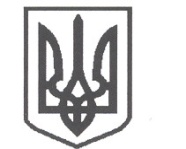 УКРАЇНАСРІБНЯНСЬКА СЕЛИЩНА РАДАЧЕРНІГІВСЬКОЇ ОБЛАСТІВИКОНАВЧИЙ КОМІТЕТРІШЕННЯ19 березня 2021 року     					  	       	№ 75   	смт СрібнеПро створення опікунської  ради                                                                         при виконавчому комітеті Срібнянської селищної ради            Відповідно до  п.п. 4 п.б. ч1, ст.34, ст.40, п 3 ч 4 ст. 42, 59, 73 Закону України «Про місцеве самоврядування в Україні», на виконання наказу Міністерства соціальної політики України від 06.11.2017 року №1758 «Про затвердження рішення колегії Мінсоцполітики України від 27 жовтня 2017 року «Про запровадження інтегрованої моделі у сфері соціального захисту населення» та доручення Міністерства соціальної політики України від 27.12.2017 року № 1396/0/131-17/175 в частині питань опіки та піклування над повнолітніми недієздатними та обмежено дієздатними особами, з метою дотримання принципів законності, гуманності, неприпустимості приниження честі і гідності повнолітніх громадян, які потребують допомоги щодо забезпечення їх прав та інтересів, виконавчий комітет селищної ради вирішив:                   1.Створити опікунську раду при виконавчому комітеті Срібнянської селищної ради.2.Затвердити Положення  про опікунську раду при виконавчому комітеті Срібнянської селищної  ради ( додаток 1).3.Затвердити персональний склад опікунської ради при виконавчому комітеті Срібнянської селищної ради ( додаток 2).4.Контроль за виконання даного рішення покласти на заступника селищного голови з гуманітарних питань та соціальної політики  Н.БОНДАРЕНКО.Селищний голова							О.ПАНЧЕНКОДодаток 1								до рішення виконкому Срібнянської селищної ради19.03.2021  № 75ПОЛОЖЕННЯпро опікунську раду при виконавчому комітетіСрібнянської селищної  радиІ. ЗАГАЛЬНІ ПОЛОЖЕННЯ1.Опікунська рада при виконавчому комітеті Срібнянської  селищної ради (далі - опікунська рада) є консультативно-дорадчим органом, що утворюється Срібнянською селищною  радою.2.Опікунська рада у своїй діяльності керується Конституцією та законами України, указами Президента України і постановами Верховної Ради України, актами Кабінету Міністрів України та цим Положенням.ІІ.ОСНОВНІ ЗАВДАННЯОсновним завданням опікунської ради є сприяння забезпеченню реалізації прав інвалідів, одиноких громадян похилого віку на життя, охорону здоров’я, соціальний захист, соціальне обслуговування.ІІІ. ФУНКЦІЇ3.1. Опікунська рада відповідно до покладених на неї завдань: -розглядає питання про надання до судових органів висновку органу опіки та піклування про доцільність призначення опіки над недієздатною особою та призначення піклування над фізичною особою у разі обмеження її цивільної дієздатності;-розглядає питання про влаштування інвалідів, одиноких пристарілих громадян в інтернатні заклади для людей похилого віку;-розглядає питання про збереження і охорону майна, що належить підопічним;-розглядає питання про використання опікунами пенсій, державної допомоги, аліментів, які одержують підопічні, прибутків від їхнього майна та грошових вкладів;-розглядає звіти опікунів про виконання покладених на них обов’язків щодо підопічних.3.2. Безпосереднє ведення справ з опіки і піклування покладається на: -органи соціального захисту населення, які здійснюють діяльність щодо забезпечення догляду, надання соціально-побутового та медичного обслуговування громадянам похилого віку, інвалідам з вадами фізичного та розумового розвитку, які цього потребують;-органи охорони здоров’я, які здійснюють діяльність (діагностичну, лікувальну, експертну) щодо осіб, визнаних судом недієздатними або обмежено дієздатними.ІV. ПРАВА 4. Опікунська рада має право: -одержувати в установленому законодавством порядку необхідну для її діяльності інформацію від органів виконавчої влади, органів місцевого самоврядування, підприємств, установ та організацій;-подавати пропозиції щодо вжиття заходів до посадових осіб у разі недотримання ними законодавства про захист прав інвалідів, одиноких людей похилого віку;-залучати до розв’язання актуальних проблем інвалідів та одиноких людей похилого віку благодійні, громадські організації, суб’єктів підприємницької діяльності (за згодою).V. ДІЯЛЬНІСТЬ ОПІКУНСЬКОЇ РАДИ5. Загальні положення:5.1. Члени опікунської ради працюють на громадських засадах.5.2. У випадку, коли хтось із членів опікунської ради вибуває, відповідним рішенням виконавчого комітету на його місце призначається інша особа.5.3. Опікунську раду очолює член виконавчого комітету Срібнянської селищної ради, який працює у виконкомі селищної ради на постійній основі. 5.4. Обов’язки секретаря опікунської ради виконує один із членів опікунської ради, який обирається більшістю голосів на її засіданні. 5.5. Голова опікунської ради:5.5.1. Скликає і координує роботу опікунської ради.5.5.2. Проводить засідання, підписує протоколи засідань.5.5.3. Визначає функції секретаря, інших членів опікунської ради.5.5.4. Представляє опікунську раду в установах, на підприємствах, в організаціях з питань, що належать до її повноважень. Голова опікунської ради має право делегувати повноваження членам опікунської ради.5.6. Секретар опікунської ради відповідно до покладених на нього обов’язків:- реєструє матеріали, які надходять до опікунської ради; готує матеріали, необхідні для проведення засідань опікунської ради;- веде протоколи засідань опікунської ради;- веде діловодство опікунської ради.5.7. У разі тимчасової відсутності секретаря опікунської ради виконання його обов’язків покладається на члена опікунської ради більшістю голосів на її засіданні.5.8.Основною організаційною формою діяльності опікунської ради є її засідання, які проводяться у разі потреби. Засідання опікунської ради є правомочним, якщо на ньому присутні не менш як дві третини від загальної кількості її членів.5.9.До участі у засіданнях опікунської ради можуть запрошуватися представники підприємств, установ, організацій та громадяни, які беруть безпосередню участь у вирішенні долі конкретної людини.5.10. Опікунська рада у межах своєї компетенції приймає рішення, організовує їх виконання.5.11. Рішення опікунської ради приймається відкритим голосуванням більшістю голосів членів опікунської ради, присутніх на засіданні. У разі рівного розподілу голосів вирішальним є голос голови опікунської ради.5.12. Окрема думка члена опікунської ради, який голосував проти прийняття рішення, викладається в письмовій формі і додається до рішення опікунської ради.5.13. Організаційне забезпечення діяльності опікунської ради здійснюється виконавчим комітетом Срібнянської селищної   ради.Селищний голова							О.ПАНЧЕНКОДодаток 2								до рішення виконкому Срібнянської селищної ради19.03.2021  № 75СКЛАДопікунської ради при виконавчому комітетіСрібнянської селищної  радиСелищний голова							О.ПАНЧЕНКОБОНДАРЕНКО Ніна Григорівназаступник селищного голови з гуманітарних питань та соціальної політики, голова опікунської радиВАСИЛЕНКО Мирослава                Василівнаначальник відділу соціальної служби для сім’ї, дітей та молоді, секретар опікунської радиЧлени опікунської радиЧлени опікунської радиГЛЮЗО Ірина Михайлівнакеруючий справами (секретар) виконавчого комітетуКАЛІНІЧЕНКО Олексій Миколайовичголовний спеціаліст юридичного відділуМАРІНЕНКО Ірина Миколаївнаголовний лікар КНП «ЦПМСД Срібнянської селищної ради»МАЩЕНКО Микола                  Петровичзаступник начальника управління – начальник Срібнянського відділу соціальної підтримки громадян (за згодою)НИКОНЕНКО  Віталій  Миколайовичначальник відділу освіти, сім’ї,молоді та спорту Срібнянської селищної радиПИНДЮРА Жанна Миколаївнадиректор Срібнянського територіального центру соціального обслуговування (надання соціальних послуг) 